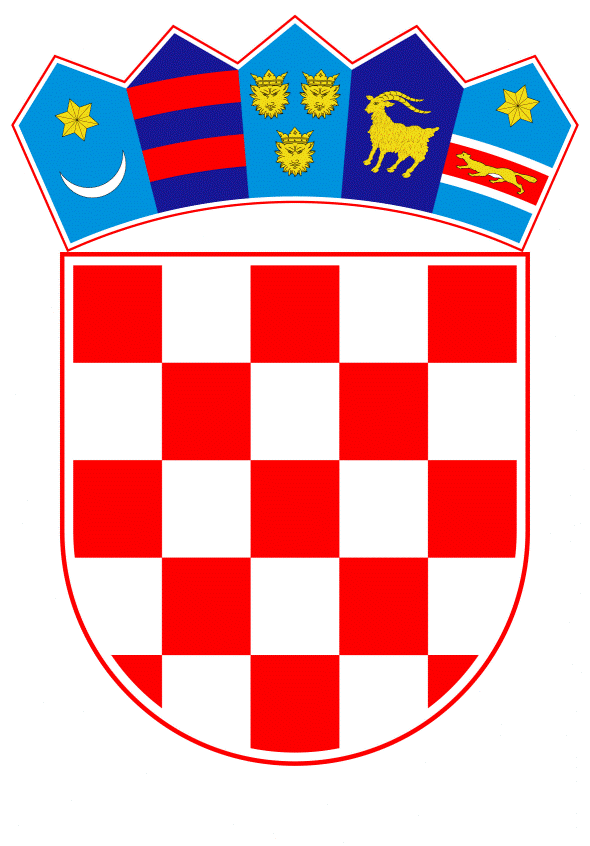 VLADA REPUBLIKE HRVATSKEZagreb, 22. kolovoza 2019.______________________________________________________________________________________________________________________________________________________________________________________________________________________________ 	Na temelju članka 31. stavak 2. Zakona o Vladi Republike Hrvatske (Narodne novine, br. 150/11, 119/14, 93/16 i 116/18), a u vezi s točkama 8.1. i 10.3. Programa Vlade Republike Hrvatske za mandat 2016. - 2020., i točkom 2.8. Operativnih programa za nacionalne manjine za razdoblje 2017. - 2020., Vlada Republike Hrvatske je na sjednici održanoj __________ 2019. godine donijela O D L U K Uo provedbi Programa za financiranje projekata lokalne infrastrukture, ruralnoga razvoja te poticanja poduzetništva i obrta na područjima naseljenima pripadnicima nacionalnih manjinaI. 	Vlada Republike Hrvatske u okviru svoje nadležnosti i u skladu s Programom Vlade Republike Hrvatske za mandat od 2016. - 2020. i Operativnim programima za nacionalne manjine za razdoblje 2017. - 2020. provodi nacionalne mjere za ostvarenje ravnomjernog razvoja svih krajeva Republike Hrvatske u skladu s načelima održivog razvoja i socijalne uključenosti. II. 	Ministarstvo regionalnoga razvoja i fondova Europske unije, Ministarstvo poljoprivrede i Ministarstvo gospodarstva, poduzetništva i obrta financirat će u 2019. i 2020. godini, projekte lokalne infrastrukture, ruralnog razvoja te poticanja poduzetništva i obrta na područjima jedinica lokalne samouprave koje ulaze u prve četiri skupine prema vrijednosti indeksa razvijenosti i s udjelom više od 5% u stanovništvu pripadnika nacionalnih manjina prema Popisu stanovništva 2011.III. 	Ministarstvo regionalnoga razvoja i fondova Europske unije financirat će projekte iz točke II. ove Odluke temeljem Programa za poboljšanje infrastrukture na područjima naseljenim pripadnicima nacionalnih manjina. IV. 	Ministarstvo poljoprivrede financirat će projekte iz točke II. ove Odluke temeljem Programa ruralnog razvoja u poljoprivredi, turizmu, prerađivačkom sektoru i šumarstvu.V. 	Ministarstvo gospodarstva, poduzetništva i obrta financirat će projekte iz točke II. ove Odluke temeljem Programa za razvoj malog i srednjeg poduzetništva i obrta na područjima naseljenim pripadnicima nacionalnih manjina.VI. 	 	Sredstva za provedbu programa iz ove Odluke u 2019. godini osigurana su  u Državnom proračunu Republike Hrvatske za 2019. godinu i projekcijama za 2020. i 2021. godinu („Narodne novine“, broj 113/18) kako slijedi:Iznos od 15.000.000,00 kuna u razdjelu Ministarstva regionalnoga razvoja i fondova Europske unije K 680046 – Poboljšanje infrastrukture na područjima naseljenim pripadnicima nacionalnih manjinaIznos od 7.500.000,00 kuna u razdjelu Ministarstva poljoprivrede na aktivnosti A 820058 ZPP – Mjere ruralnog razvojaIznos od 7.500.000,00 kuna u razdjelu Ministarstva gospodarstva, poduzetništva i obrta na aktivnosti A 648087 – Poticanje konkurentnosti poduzetništva i obrta 	 	Sredstva za provedbu programa iz ove Odluke u 2020. godini osigurana su u okviru limita ukupnih rashoda nadležnih tijela koje je Vlada Republike Hrvatske utvrdila Smjernicama ekonomske i fiskalne politike za razdoblje 2020. - 2022. godine kako slijedi:Iznos od 15.000.000,00 kuna u razdjelu Ministarstva regionalnoga razvoja i fondova Europske unije Iznos od 7.500.000,00 kuna u razdjelu Ministarstva poljoprivrede Iznos od 7.500.000,00 kuna u razdjelu Ministarstva gospodarstva, poduzetništva i obrta VII. 	Sredstva iz točke VI. ove Odluke raspodijelit će se na područjima jedinica lokalne samouprave prema indeksu razvijenosti i to 40% sredstava jedinicama koje su prema vrijednosti indeksa razvijenosti razvrstane u prvu skupinu, 30% sredstava jedinicama koje su prema vrijednosti indeksa razvijenosti razvrstane u drugu skupinu, 20% sredstava jedinicama koje su prema vrijednosti indeksa razvijenosti razvrstane u treću skupinu i 10% sredstva jedinicama koje su prema vrijednosti indeksa razvijenosti razvrstane u četvrtu skupinu.VIII. 	Ministarstvo regionalnoga razvoja i fondova Europske unije, Ministarstvo poljoprivrede i Ministarstvo gospodarstva, poduzetništva i obrta raspisat će javne pozive temeljem programa iz točaka III., IV. i V. ove Odluke u zakonski predviđenom roku.IX. 	Ova Odluka stupa na snagu danom donošenja. Klasa: Urbroj:Zagreb,                                                                                                                PREDSJEDNIK mr. sc. Andrej PlenkovićOBRAZLOŽENJE U skladu sa Programom Vlade Republike Hrvatske za mandat 2016.-2020. i Operativnim programom za nacionalne manjine za razdoblje 2017.-2020. provodi se Program za financiranje projekata lokalne infrastrukture, ruralnog razvoja te poticanja poduzetništva i obrta na područjima naseljenim pripadnicima nacionalnih manjina. Cilj Programa je pružanje pomoći razvoju lokalnih zajednica na kojima povijesno žive i pripadnici nacionalnih manjina, a koja su demografski, ekonomski ili socijalno oslabljena i značajno ispod prosjeka nacionalne razvijenosti. Program se provodi na području jedinica lokalne samouprave koje su u skladu sa Zakonom o regionalnom razvoju Republike Hrvatske (Narodne novine, broj 147/14, 123/17 i 118/18) i Odlukom o razvrstavanju jedinica lokalne i područne (regionalne) samouprave prema stupnju razvijenosti (Narodne novine broj 132/17) stekle status potpomognutog područja i s udjelom više od 5% pripadnika nacionalnih manjina u stanovništvu prema Popisu stanovništva iz 2011. godine. Ministarstvo regionalnoga razvoja i fondova Europske unije, Ministarstvo poljoprivrede i Ministarstvo gospodarstva, poduzetništva i obrta u okviru svojih djelokruga financirat će u 2019. i 2020. godini projekte lokalne infrastrukture, ruralnog razvoja te poticanje poduzetništva i obrta na područjima gdje povijesno žive i pripadnici nacionalnih manjina, a koja su demografski, ekonomski ili socijalno oslabljena i značajno ispod prosjeka nacionalne razvijenosti.Sredstva za provedbu programa iz ove Odluke u 2019. godini osigurana su u Državnom proračunu Republike Hrvatske za 2019. godinu i projekcijama za 2020. i 2021. godinu (Narodne novine broj, 113/18) na razdjelima Ministarstva regionalnoga razvoja i fondova Europske unije, Ministarstva poljoprivrede i Ministarstva gospodarstva, poduzetništva i obrta, a sredstva za 2020. godinu osigurana su u okviru limita ukupnih rashoda nadležnih tijela.  Predlagatelj:Ministarstvo regionalnoga razvoja i fondova Europske unijePredmet:Prijedlog odluke o provedbi Programa za financiranje projekata lokalne infrastrukture, ruralnoga razvoja te poticanja poduzetništva i obrta na područjima naseljenima pripadnicima nacionalnih manjina